Planning for Mathematical DiscourseMathematical Task:	  ___Polygon Puzzles_____	Content Standard(s):	____SOL 3.12bc___ Name_________________________________		Date________________________Polygon PuzzlesRich Mathematical Task RubricTask Overview/Description/Purpose:   In this task students will combine three polygons to create a new polygon. They will then name the new polygon based on the number of sides.The purpose of this task is for students to:combine polygons to create new polygons; and use the number of sides in the new polygon to name the resulting polygon. Standards Alignment: Strand – Number and Number SenseStandards Alignment: Strand – Number and Number SensePrimary SOL:  3.12  The student will identify and name polygons with 10 or fewer sides; andcombine and subdivide polygons with three or four sides and name the resulting polygon(s). Related SOLs:  3.12aPrimary SOL:  3.12  The student will identify and name polygons with 10 or fewer sides; andcombine and subdivide polygons with three or four sides and name the resulting polygon(s). Related SOLs:  3.12aLearning Intention(s):Content - I am learning to combine shapes to create new shapes.Language - I am learning to create polygons and name them according to their number of sides.Social - I am learning to explain my thinking as it relates to creating different polygons.  I am learning to listen to and explain my peers’ strategies.  Learning Intention(s):Content - I am learning to combine shapes to create new shapes.Language - I am learning to create polygons and name them according to their number of sides.Social - I am learning to explain my thinking as it relates to creating different polygons.  I am learning to listen to and explain my peers’ strategies.  Success Criteria (Evidence of Student Learning):  I can create and name a new polygon using three polygons.I can create more than one new polygon using the same (or different) polygons and name it based on each polygon’s number of sides. Success Criteria (Evidence of Student Learning):  I can create and name a new polygon using three polygons.I can create more than one new polygon using the same (or different) polygons and name it based on each polygon’s number of sides. Mathematics Process Goals Mathematics Process Goals Problem SolvingStudents will combine any three of seven polygons to create and name a new polygon.Students will explore ways to make new polygons with three (same or different) shaped polygons.Communication and ReasoningStudents will communicate their thinking process for how they chose to combine 3 polygons to create and name a new polygon through words, picture representations, and numbers. Students will explain how and why the polygon they make changes when they manipulate the 3 shapes they use.Students will use appropriate and accurate written and/or oral mathematical language to express ideas.Students will demonstrate sound reasoning and justify their solutions in an organized and coherent manner.Connections and RepresentationsStudents will create various representations as they use any 3 polygons to create a new polygon.Students will make connections between their representations and the number of sides of the polygons they created. Task Pre-PlanningTask Pre-PlanningApproximate Length/Time Frame:  60 minutesApproximate Length/Time Frame:  60 minutesGrouping of Students: Students should begin the task independently. After actively monitoring student strategies and responses, the teacher should purposefully pair students together.Grouping of Students: Students should begin the task independently. After actively monitoring student strategies and responses, the teacher should purposefully pair students together.Materials and Technology:copy of task, supporting documents and pencilpolygon shapes scissorsgraph paper pegboard and bandspegboard dot paperinteractive geoboard appinteractive shapesVocabulary:polygontriangle, quadrilateral, pentagon, hexagon, heptagon, octagon, nonagon, decagon combine/subdivide Anticipate Responses: See the Planning for Mathematical Discourse Chart (columns 1-3).Anticipate Responses: See the Planning for Mathematical Discourse Chart (columns 1-3).Task Implementation (Before) Task Implementation (Before) Task Launch: Anticipate prior knowledge: The teacher will access students’ prior knowledge related to polygons by engaging students in a discussion about examples of polygon versus non-examples. Students will sort a variety of examples in a table similar to the one below. Lead students in a discussion of why specific figures are or are not polygons according to the definition included in the VDOE Curriculum Framework: A polygon is a closed plane figure composed of at least three line segments that do not cross.  As students create polygons by combining other polygons, remind them that line segments do not cross. 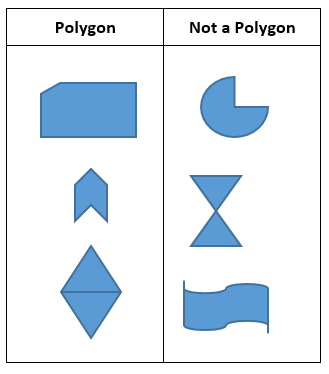 Ensure understanding of task: The teacher will read the task aloud to all students. Discuss the various types of polygons. Establish clear expectations: Review rubric with students as a tool for monitoring their proficiency. Review classroom expectations for working independently.Task Launch: Anticipate prior knowledge: The teacher will access students’ prior knowledge related to polygons by engaging students in a discussion about examples of polygon versus non-examples. Students will sort a variety of examples in a table similar to the one below. Lead students in a discussion of why specific figures are or are not polygons according to the definition included in the VDOE Curriculum Framework: A polygon is a closed plane figure composed of at least three line segments that do not cross.  As students create polygons by combining other polygons, remind them that line segments do not cross. Ensure understanding of task: The teacher will read the task aloud to all students. Discuss the various types of polygons. Establish clear expectations: Review rubric with students as a tool for monitoring their proficiency. Review classroom expectations for working independently.Task Implementation (During) Directions for Supporting Implementation of the TaskMonitor – The teacher will observe students as they work independently on the task. The teacher will engage with students by asking assessing or advancing questions as necessary (see Planning for Mathematics Discourse Chart).Select –The teacher will select students to pair up based on the strategies used. The teacher may decide to pair students who used similar strategies to produce different solutions. Allow students time to work together in pairs on the task. The teacher will engage with pairs by asking assessing or advancing questions as necessary (see Planning for Mathematical Discourse Chart).Sequence – The teacher will select 2-3 student strategies to share with the whole group. One suggestion is to look for one common misconception and two correct responses to share.Connect – The teacher will consider ways to facilitate connections between different student representations.  Suggestions For Additional Student SupportSentence frames:I used ________, ________, and ________, to create a new shape.I made a ________ with my 3 polygons.I can create a ________ with these polygons ________,________,________.Vocabulary development:Post an anchor chart with names of polygons and the number of sides for each for student reference.Reference the visual as needed to reinforce verbal, written, and graphic representations of new vocabulary words.Organization:Students may benefit from tracing the outline of their new polygon to better see and count the sides.Extension:How many different polygons (ex. hexagons, octagons) can you create using the same shapes? Different shapes? Some students may benefit from using concrete objects such as polygon shapes. Be sure to only use triangles and quadrilaterals as noted in the VDOE Curriculum Framework. Some students may benefit from using pegboards and bands to manipulate polygons. Task Implementation (After) 20 minutesConnecting Student Responses (From Anticipating Student Response Chart) and Closure of the Task:Allow students time to walk around and see the strategies of other students (Gallery Walk). Based on the actual student responses, select and sequence particular students to present their mathematical work during class discussion. Consider sharing one strategy that shows a common misconception, and two other strategies that can connect to each other. Facilitate a discussion about similarities and differences between the strategies.Connect different students’ responses to the key mathematical ideas to bring closure to the task.Consider ways to ensure that each student will have an equitable opportunity to share his/her thinking during task discussion (opportunity for Gallery Walk or think/pair/share with a partner or small group).Close the lesson by returning to the success criteria. Have students reflect on their progress related to the criteria.  Teacher Reflection About Student Learning:How will student understanding of the content through the use of the process goals be assessed? Problem solvingCommunication and ReasoningConnections and RepresentationsHow will the evidence provided through student work inform further instruction?Creating small groups to address misconceptionsIndividualized learning goals related to the standard (based on proficiency with the task)  Anticipated Student Response/Strategy  Provide examples of possible  correct student responses along with examples of student errors/misconceptionsAssessing QuestionsTeacher questioning that allows student to explain and clarify thinkingAdvancing QuestionsTeacher questioning that moves thinking forwardList of Students Providing Response Who? Which students used this strategy?Discussion Order - sequencing student responsesBased on the actual student responses, sequence and select particular students to present their mathematical work during class discussionConnect different students’ responses and connect the responses to the key mathematical ideasConsider ways to ensure that each student will have an equitable opportunity to share his/her thinking during task discussionAnticipated Student Response: Student does not know how to get started.What do you know about the problem? How can you show that? What 3 polygons would you like to start with?How can you use the same 3 polygons to create a new polygon?Can you use the same 3 polygons to create a new one with more/fewer sides?Anticipated Student Response: Student was able to use three polygons to make one new polygon.What polygons did you use to make your new polygon?Is there more than one way to make the same polygon?How is your polygon similar to/different than your partner’s polygon?  Can you use 3 different polygons to create the same new polygon?Anticipated Student Response:Student was able to make more than one new polygon using the same 3 shapes. What is the same or different about each of your new polygons?How would your new polygon change if you changed one of your 3 original polygons?What if you changed 2 of your 3 polygons?Anticipated Student Response:The student is able to make a variety of new polygons using 3 polygons.Have you found all possible polygons to make using the 7 shapes given? How do you know? How many polygons do you need to make a “decagon, nonagon, octagon, heptagon, or hexagon”?Using any 3 polygons, which new polygon can you make that will have the most number of sides?Catalina had these polygons. She combined three of them to create one new polygon. What are some new polygons she could have made? Label the polygons she could have used.Name the new polygon she could have created. Explain your thinking using pictures, numbers and words. 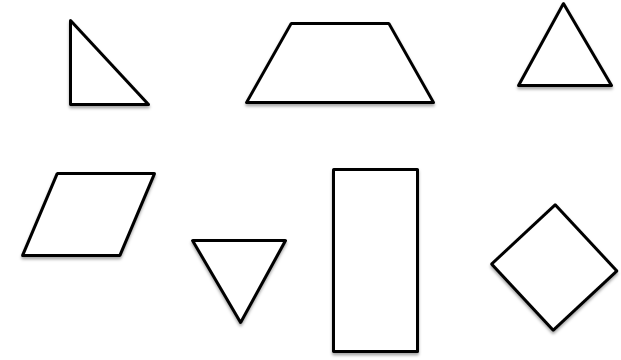 AdvancedProficientDevelopingEmergingMathematicalUnderstandingProficient Plus:Uses relationships among mathematical concepts or makes mathematical generalizationsDemonstrates an understanding of concepts and skills associated with task Applies mathematical concepts and skills which lead to a valid and correct solution Demonstrates a partial understanding of concepts and skills associated with taskApplies mathematical concepts and skills which lead to an incomplete or incorrect solutionDemonstrates no understanding of concepts and skills associated with taskApplies limited mathematical concepts and skills in an attempt to find a solution or provides no solutionProblem SolvingProficient Plus:Problem solving strategy is well developed or efficientProblem solving strategy displays an understanding of the underlying mathematical conceptProduces a solution relevant to the problem and confirms the reasonableness of the solution Problem solving strategy displays a limited understanding of the underlying mathematical conceptProduces a solution relevant to the problem but does not confirm the reasonableness of the solutionA problem solving strategy is not evident Does not produce a solution that is relevant to the problemCommunicationandReasoningProficient Plus:Reasoning or justification is comprehensive Consistently uses precise mathematical language to communicate thinking Demonstrates reasoning and/or justifies solution stepsSupports arguments and claims with evidenceUses mathematical language  to communicate thinkingReasoning or justification of solution steps is limited or contains misconceptionsProvides limited or inconsistent evidence to support arguments and claimsUses limited mathematical language to partially communicate thinkingProvides no correct reasoning or justificationDoes not provide evidence to support arguments and claimsUses no mathematical language to communicate thinkingRepresentations and ConnectionsProficient Plus:Uses representations to analyze relationships and extend thinkingUses mathematical connections to extend the solution to other mathematics or to deepen understanding Uses a representation or multiple representations, with accurate labels, to explore and model the problemMakes a mathematical connection that is relevant to the context of the problem Uses an incomplete or limited representation to model the problemMakes a partial mathematical connection or the connection is not relevant to the context of the problem Uses no representation or uses a representation that does not model the problemMakes no mathematical connections 